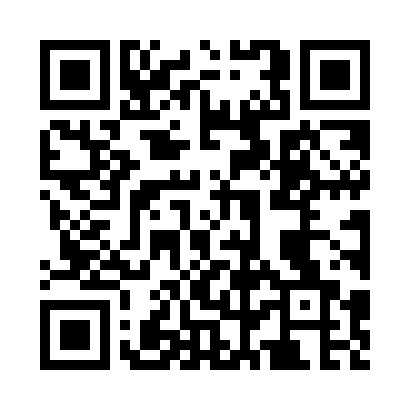 Prayer times for Baileysville, West Virginia, USAWed 1 May 2024 - Fri 31 May 2024High Latitude Method: Angle Based RulePrayer Calculation Method: Islamic Society of North AmericaAsar Calculation Method: ShafiPrayer times provided by https://www.salahtimes.comDateDayFajrSunriseDhuhrAsrMaghribIsha1Wed5:116:311:245:118:179:382Thu5:096:301:245:128:189:393Fri5:086:281:245:128:199:404Sat5:066:271:235:128:209:415Sun5:056:261:235:128:219:426Mon5:046:251:235:128:229:447Tue5:026:241:235:128:239:458Wed5:016:231:235:138:249:469Thu5:006:221:235:138:259:4710Fri4:586:211:235:138:259:4811Sat4:576:201:235:138:269:5012Sun4:566:191:235:138:279:5113Mon4:556:191:235:148:289:5214Tue4:546:181:235:148:299:5315Wed4:526:171:235:148:309:5416Thu4:516:161:235:148:319:5617Fri4:506:151:235:148:319:5718Sat4:496:141:235:148:329:5819Sun4:486:141:235:158:339:5920Mon4:476:131:235:158:3410:0021Tue4:466:121:235:158:3510:0122Wed4:456:121:235:158:3610:0223Thu4:446:111:245:168:3610:0324Fri4:436:101:245:168:3710:0425Sat4:436:101:245:168:3810:0526Sun4:426:091:245:168:3910:0627Mon4:416:091:245:168:3910:0728Tue4:406:081:245:178:4010:0829Wed4:406:081:245:178:4110:0930Thu4:396:081:245:178:4210:1031Fri4:386:071:255:178:4210:11